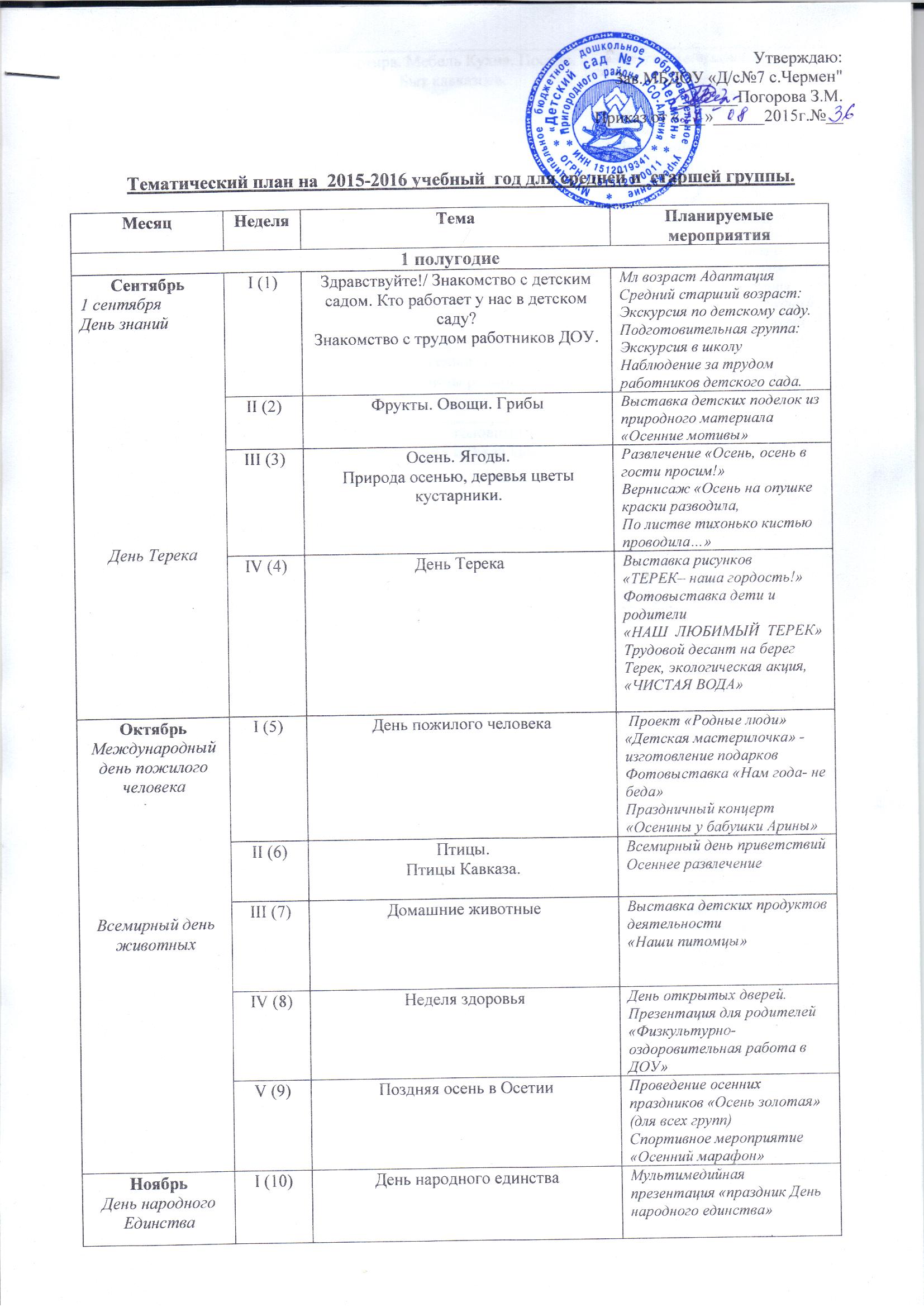 Итого: 22 недели, 60% основная часть программы                                                    14 недель, 40%  вариативная часть программы.«День Матери»«День Матери»II (11)Квартира. Мебель Кухня. Посуда.Быт кавказцев.Старший возраст Создание альбома «Мой дом»Макеты «Дом для кукол. Обстановка, Дизайн для дома» .Фотоальбом «Быт коренных жителей Осетии»ДекабрьIII (12)Я и моя семья.(Беседы о здоровом образе жизни).День материТематическое развлечение «Семью семь». Создание генеалогического дерева. Организация чаепития с родителями посвященное празднику «День матери»Музыкально – литературный досуг к Дню Матери «Мама – счастье моё!»	ДекабрьIV (13)ПДД «Веселый светофор»Транспорт/Улицы родного города/Развлечение «По стране дорожных знаков».КВН «Красный желтый,зеленый»ДекабрьI (14)Одежда, обувь, головные уборы.Национальная одежда хакасов.Старший возраст«Украсим одежду». варежку, перчатки, платье (на выбор)Изготовление атрибутов ля С/Р игры «Дизайнер одежды»Изготовление пого.ДекабрьII (15)Профессии / Кто прославил нашу республику трудом/	 Выставка макетов, фотографий домов и зданий нашей республики. Просмотр фильма «Как нашу республику строили»Конкурс стихов о Братске2 полугодиеЯнварьIII (16)Зима.Дикие животные и птицы зимой. / Животные кавказского региона //Птицы кавказского региона/Спортивное развлечение «Здравствуй зимушка- зима!»Зимние виды спорта.Конкурс кормушек для птиц.2 полугодиеЯнварьIV (17)Новый год.       Зимние забавы и развлечения.(Подготовка детей к новогодним утренникам, непосредственно образовательная деятельность не проводится).Проведение новогодних утренников .Украшение группы к новому году.Конкурс для детей и родителей «Новогодняя игрушка».2 полугодиеЯнварь2 полугодиеЯнварьII (18)Каникулы«Гуляют ребятки в зимние святки»Конкурсы:«Рождественское блюдо»«Рождественский сапожок или валенок»Народные подвижные игры.Конкурс «Минута Славы».III (19)Осетия – республика, в которой я живу(Обычаи коренных народов Осетии) Изготовление макета «Коренные народы Осетии»Кавказские народные игры, русские народные игрыФевральДень защитника ОтечестваIV (20)В мире игрушекИгрушки народов КавказаНародные промыслыКонкурс для детей и родителей «Игрушки своими руками».Ярмарка изделий народных промыслов.ФевральДень защитника ОтечестваI (21)Миром правит доброта(толерантное отношение к людям разных национальностей)Благотворительная акция «Подери игрушку другу»Листовки «Мы за мир и дружбу»Праздник «Дружат люди всей земли»ФевральДень защитника ОтечестваII (22)Моя страна- РоссияМоя родина-РоссияМосква столица РоссииСтарший возраст:Спортивная эстафета «Русские Витязи!»КВН « Моя страна».Младший возраст:Тематическое развлечение «Мы - дружные ребята!».«Веселые старты для малышей».МартМеждународный женский деньДень зимнего равноденствияМеждународный день театраIII (23)Защитники отечестваВоенный транспорт. Военные профессии.Праздник к дню Отечества  «Папа – самый лучший друг»Музыкальное развлечение «Джентельмен-шоу»Спортивное развлечение «Бравые солдаты»Изготовление поделок для пап.Выставка детских рисунков«Лучше папы не найти»МартМеждународный женский деньДень зимнего равноденствияМеждународный день театраIV (24)В мире полезных вещейИнструменты, электроприборы,Безопасность в быту. ОБЖ.Создание выставки - плакатов по безопасности.Викторина «В мире полезных вещей».МартМеждународный женский деньДень зимнего равноденствияМеждународный день театраI (25)Женский день. Праздник«Мамин праздник». Русские  забавы, игры, развлечения.Выставка детского рисунка «Хорошо рядом с мамой!».МартМеждународный женский деньДень зимнего равноденствияМеждународный день театраII (26)Животные разных стран Викторина «Животные разных стран»Создание макета «Зоопарк».Спортивное развлечение «Джунгли зовут!»АпрельВсемирный день здоровья12 апреля День космонавтикиМеждународный день детской книгиIII (27)Мы друзья природы.Весна.Как зима с весною повстречались.  Неделя опытов и экспериментов.Создание  книги в центре экологии.«Приметы весны»Конкурс чтецов «Весну встречаем»Выставка детских работ «Весна пришла!».Акция  «Лучший огород на окне».АпрельВсемирный день здоровья12 апреля День космонавтикиМеждународный день детской книгиIV (28)Каникулы. «В гостях у сказки»Международный день театраТеатрализованные представления АпрельВсемирный день здоровья12 апреля День космонавтикиМеждународный день детской книгиI (29)Неделя спорта и здоровья.Я здоровье берегу сам себе я помогу!ЗОЖФизкультурные досуги посвященные Всемирному дню здоровья (7 апреля) «Весёлые старты»Викторина «Я здоровье берегу сам себе я помогу!»Фотогазета «Мы за здоровый образ жизни!»АпрельВсемирный день здоровья12 апреля День космонавтикиМеждународный день детской книгиII (30)КосмосТематическое развлечение «Удивительный мир космоса»Выставка детского рисунка «Космическое путешествие»Интеллектуальный турнир.Май 9 мая День победыIII (31)День земли Праздник «День земли»Фотовыставка «Осетия – земля моя родная»Май 9 мая День победыIV (32)         Книги и библиотеки.Младший возраст « Книжкина неделя»Старший возраст Викторина «Самый умный»Май 9 мая День победыI (33)«Никто не забыт и ничто не забыто!Литературно-музыкальный час «Великий Май, победный Май!»Выставка детского рисунка «День победы»Май 9 мая День победыII (34)МониторингЭкологический лабиринтРастительный  мир Кавказа. (Региональный компонент)Весна – красна!Создание красной книги Кавказа, экологических плакатовВесеннее развлечение!III  (35)Мультпарад(подг. группы- Школьные принадлежности)Мои любимые герои мультфильмов.Подготов.гр. развлечение «Скоро в школу»Другие группы -тематические выставки рисунков «Мой любимый герой мультфильма»IV (36)ЛетоПраздник «Лето красное приди!»Конкурс рисунков на асфальте.Игры – эстафеты